M E G H Í V ÓTisztelettel meghívom a Dunaföldvári Önkormányzat Képviselő-testületének2008. október 14-én (Kedden) 16 órakor tartandórendkívüli  üléséreAz ülés helye: Városháza  6-os termeT e r v e z e t t    n a p i r e n d i   p o n t o kDunaföldvár Vermek sora 2867/4/G. hrsz-ú beszakadt pince ügyében készített szakvélemény megvitatásaElőadó: Nagy Gáborné polgármesterA „Dunaföldvári belterületi közutak burkolat-felújítása” TEUT pályázat kivitelezési feladatok ellátására beérkezett ajánlatok értékeléseEgyebekDunaföldvár, 2008. október 9.							                  Nagy Gáborné 							                    polgármester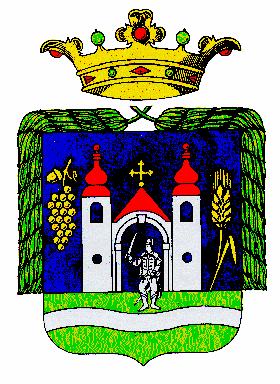 Dunaföldvár Város Polgármesterétől7020 Dunaföldvár Kossuth L. u. 2__________________________________________________________  7020 Dunaföldvár Pf : 23   75/541-550,75/541-553  75/341-555